Тема недели № 33Праздник мира и труда. Профессии.  Звук и  буква Щ Дифференциация Ч –Щ с 27.04.2020 – 30.04.2020 г.Цель:  Знания о профессиях: название, место, материал, оборудование, инструменты, результат. Составление описательных рассказов. Глаголы прошедшего, настоящего, будущего времени. Подбор синонимов различных форм слов. Предлоги: игры и упражнения с ранее изученными предлогами. Составление повествовательно-описательного рассказа по плану (по рисункам).ОД: Формирование элементарных математических представлений.http://dou8.edu-nv.ru/svedeniya-ob-obrazovatelnoj-organizatsii/938-dokumenty/6326-stranichka-uchitelya-defektologa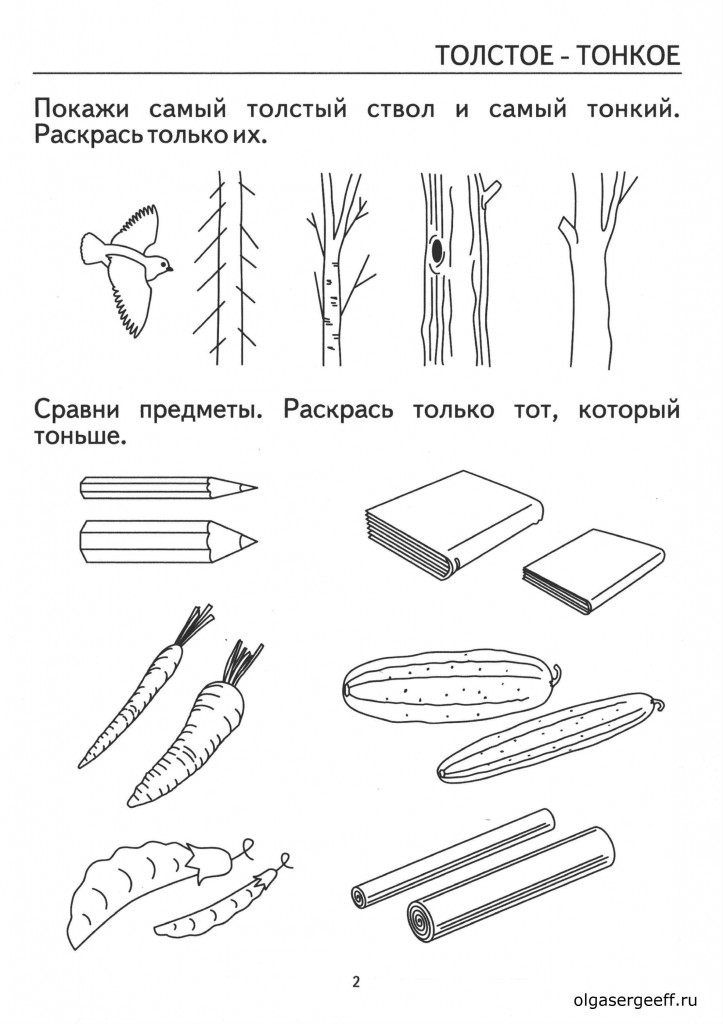 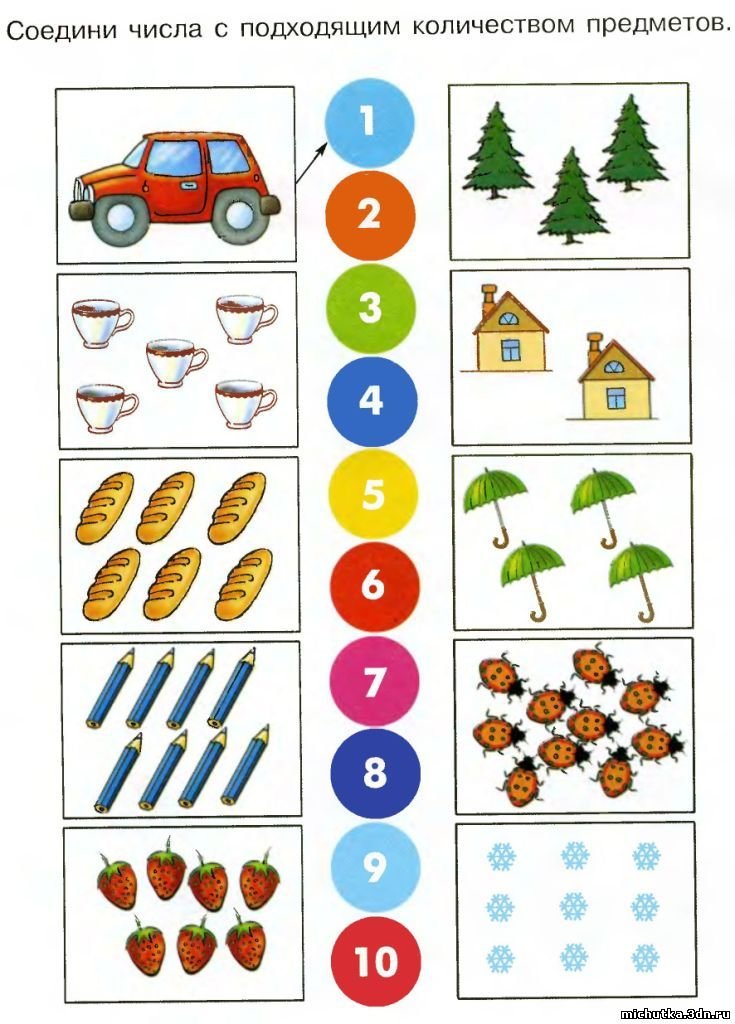 ОД:   Музыкальное развитие.http://dou8.edu-nv.ru/svedeniya-ob-obrazovatelnoj-organizatsii/938-dokumenty/6329-stranichka-muzykalnogo-rukovoditelyaОД:   Конструирование.Тема: «Профессии» Предлагаем вам построить из конструктора самолет для пилотов.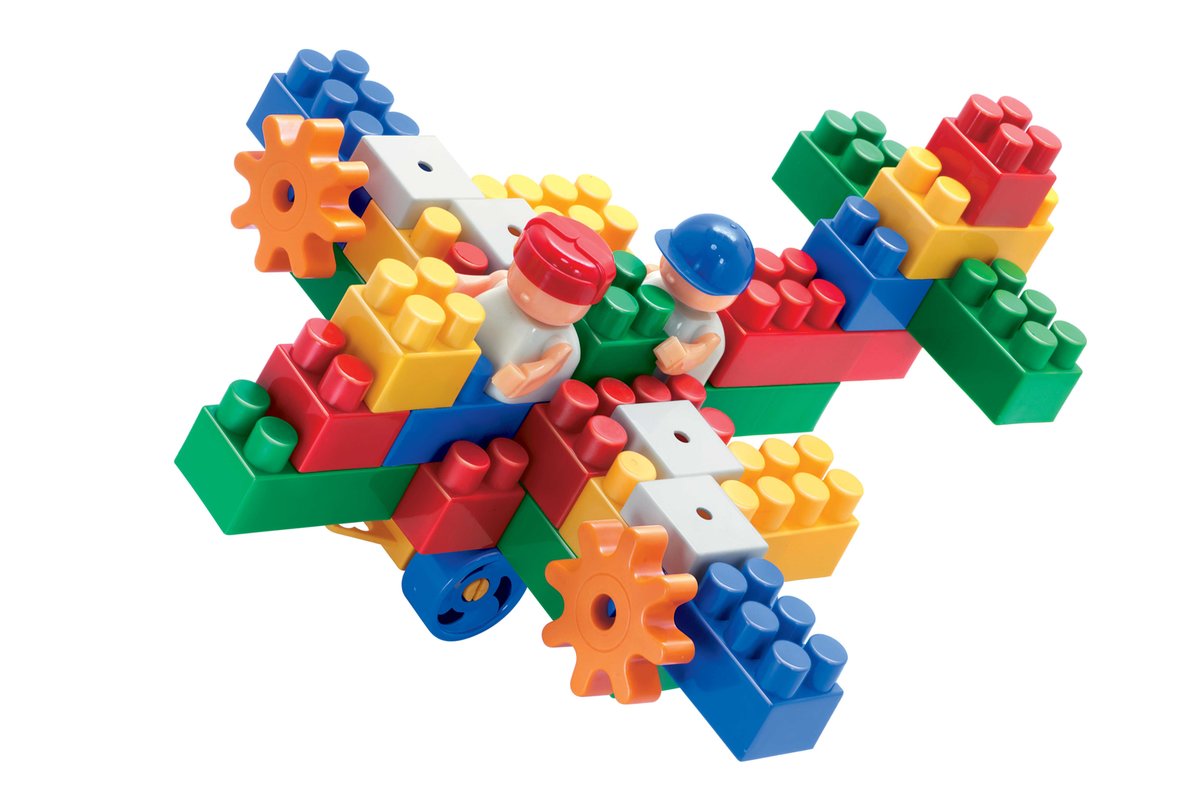 